SCHEMA VERTICAL 02 : LES ADDUCTIONS DES RESERVOIRS TOMBEAU DU RAAB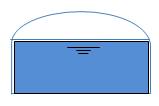 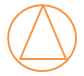 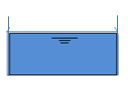 SCHEMA VERTICAL 01 : LES ADDUCTIONS DES RESERVOIRS MANSOURAH